Contact InformationTrip InterestPlease check all of the trips you’re interested in:InterestsTell us which areas you are most interested in volunteeringPlease tell us why you’re interested in going on a CSF Mission Trip.  How willing are you to try things that are different than you’re used to?Do you have any health-related issues or allergies that could be of concern on this trip? ___ Yes  ___ No	If Yes, please explain: Briefly describe some ways you currently minister to others (not job titles or positions). For example, “I minister by being a trusted listener for people who are going through hard times” or “I like to invite people to ride to church with me” or “I pray for friends when they are struggling”….Person to Notify in Case of EmergencyAgreement and SignatureI understand that as a group trip, it is essential that team members be committed to being involved with CSF prior to leaving. Participating at The Edge is important to being part of the same community
I understand if I don’t make an effort to be involved in CSF (regularly attending The Edge and other activities), I may not be allowed to go on the trip.Applications are due November 28th, 2016 with a $50 non-refundable deposit for EACH TRIP you’re applying for.CSF Mission Trip Application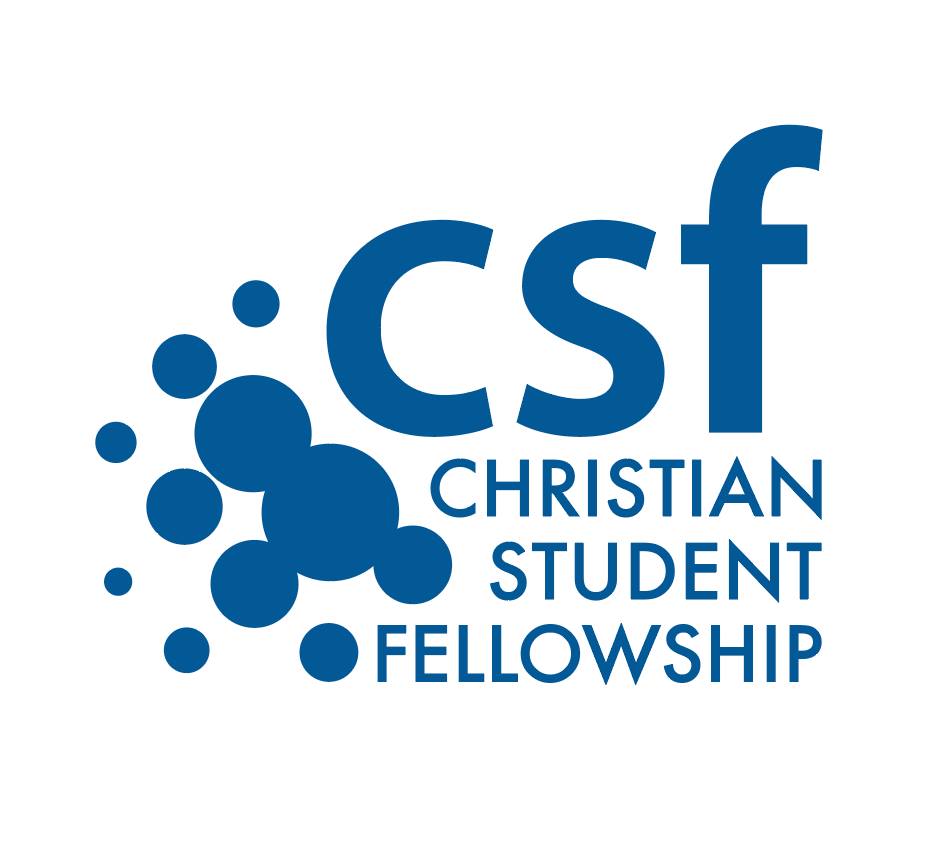 Full Legal NamePhoneE-Mail AddressDo you have a Passport?Passport #:   Jan 3-6 – FAME  March 10-15 - RefugeesJune 5-12 - HaitiPlaying with kidsVacation Bible SchoolPaintingConstructionTeaching EnglishSports ministryArts and CraftsMusic/Worship___ Team Devotions___ Photography/videographyNameStreet AddressCity ST ZIP CodePhoneE-Mail AddressName (printed)SignatureDate